    23 июля в селе Покосное на теннисном корте проходила  летняя олимпиада . Две команды «Быстрые» и    «Ловкие» боролись за  звание  «победитель».Ребята с удовольствием участвовали в  различных спортивных  эстафетах.В итоге со счетом 8/7 победила команда «Ловкие». Всем участникам спортивной олимпиады были вручены памятные призы.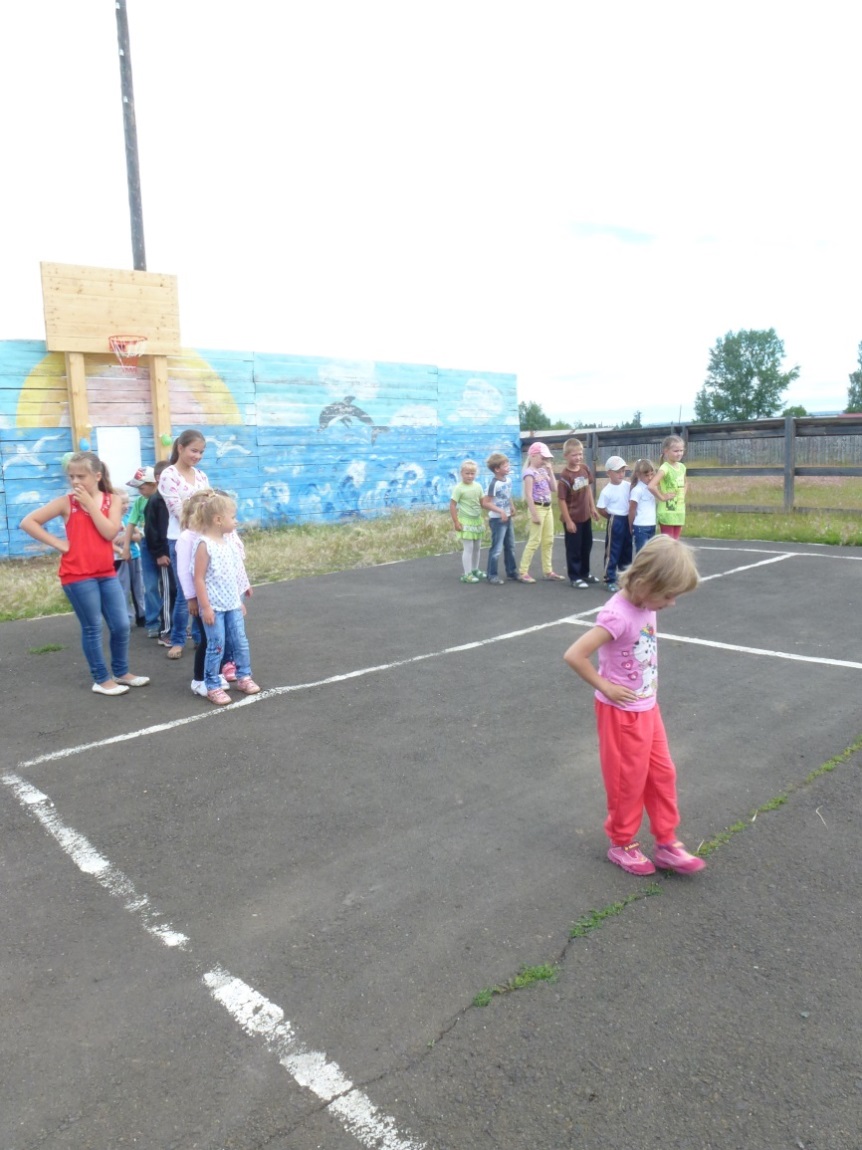 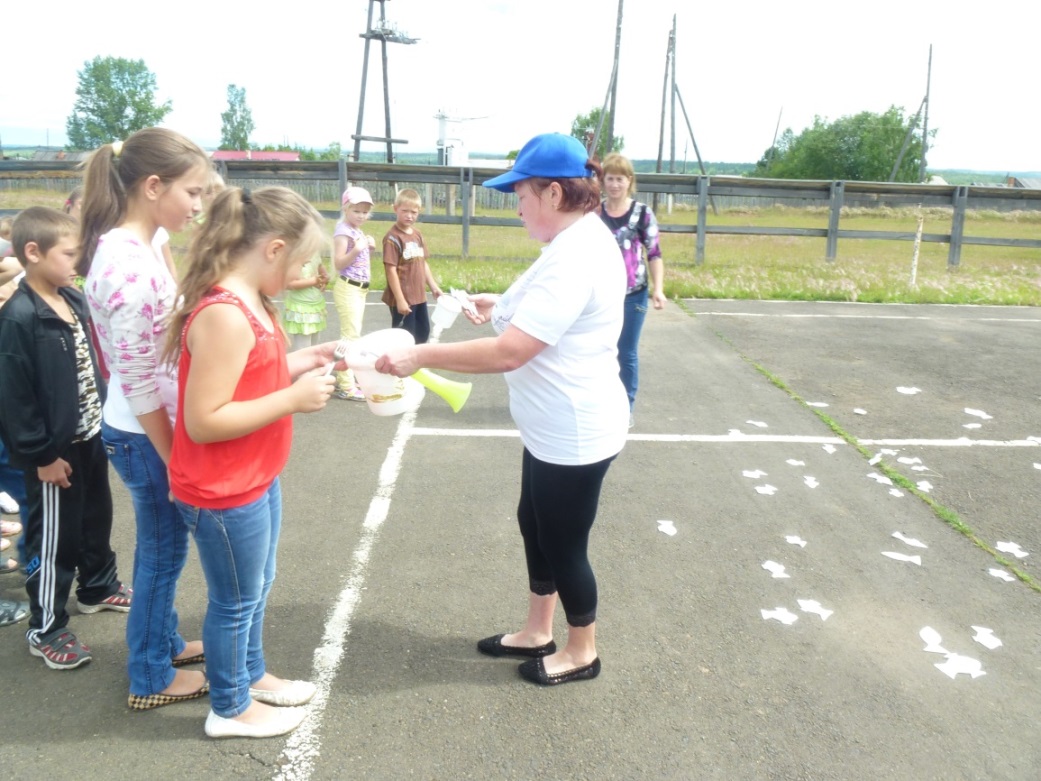 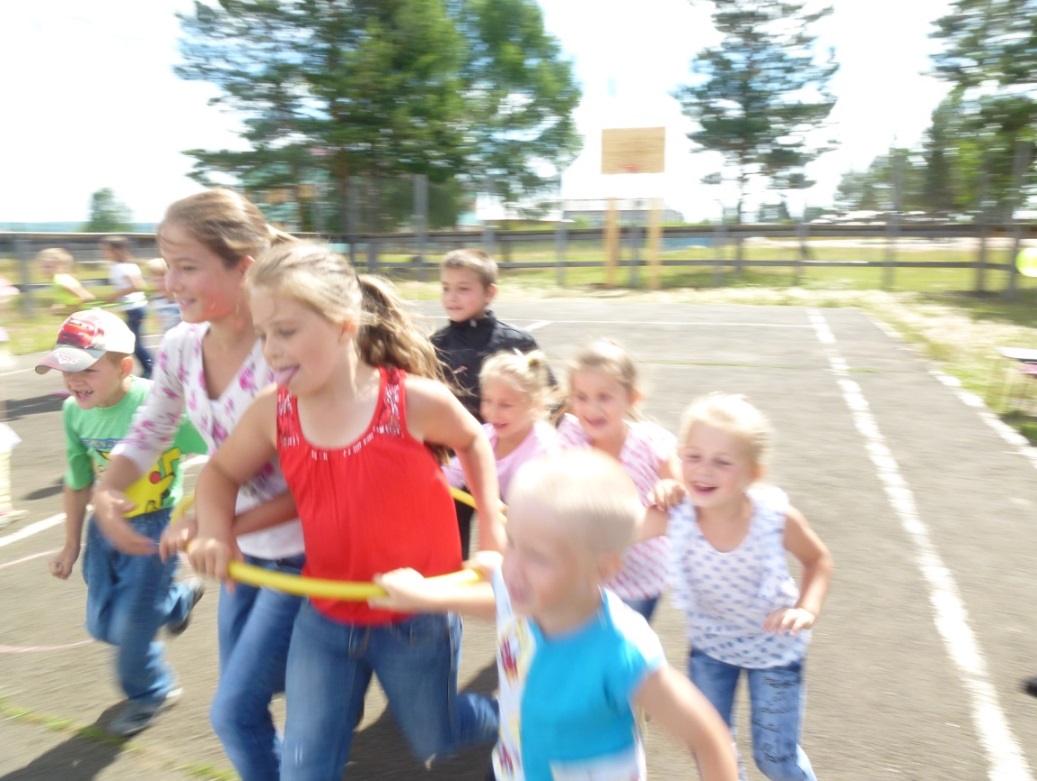 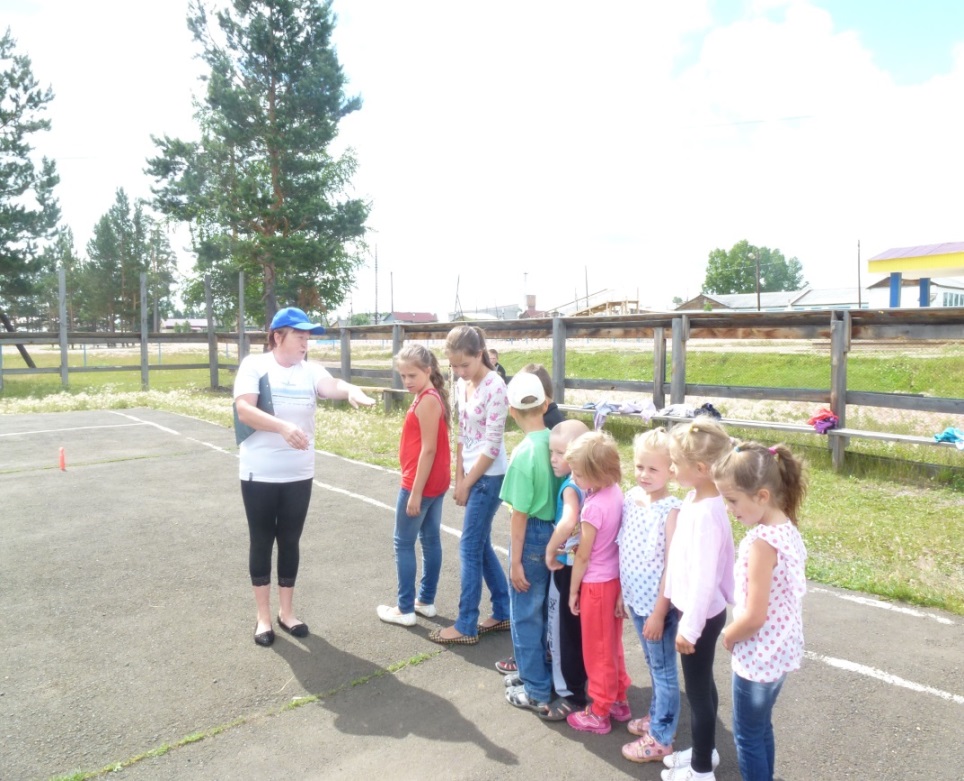 